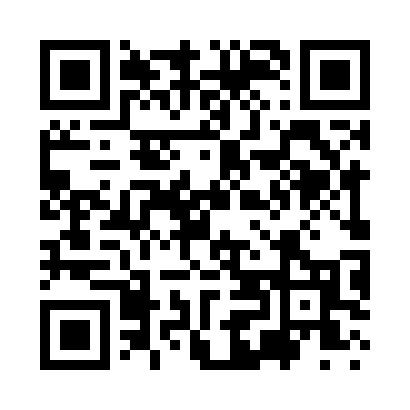 Prayer times for Adner, Louisiana, USAWed 1 May 2024 - Fri 31 May 2024High Latitude Method: Angle Based RulePrayer Calculation Method: Islamic Society of North AmericaAsar Calculation Method: ShafiPrayer times provided by https://www.salahtimes.comDateDayFajrSunriseDhuhrAsrMaghribIsha1Wed5:136:271:114:527:569:102Thu5:126:261:114:527:579:113Fri5:116:251:114:527:589:124Sat5:106:241:114:527:599:135Sun5:096:231:114:527:599:146Mon5:086:221:114:528:009:157Tue5:076:221:114:528:019:168Wed5:056:211:114:528:019:179Thu5:046:201:114:528:029:1810Fri5:036:191:114:528:039:1911Sat5:026:181:114:528:049:2012Sun5:016:181:114:528:049:2113Mon5:006:171:114:528:059:2214Tue5:006:161:114:538:069:2315Wed4:596:161:114:538:069:2416Thu4:586:151:114:538:079:2417Fri4:576:141:114:538:089:2518Sat4:566:141:114:538:099:2619Sun4:556:131:114:538:099:2720Mon4:546:121:114:538:109:2821Tue4:546:121:114:538:119:2922Wed4:536:111:114:538:119:3023Thu4:526:111:114:538:129:3124Fri4:526:101:114:538:139:3225Sat4:516:101:114:538:139:3226Sun4:506:101:124:548:149:3327Mon4:506:091:124:548:149:3428Tue4:496:091:124:548:159:3529Wed4:496:091:124:548:169:3630Thu4:486:081:124:548:169:3631Fri4:486:081:124:548:179:37